A Games ActivityEach pair gets a pack of cards with idioms as well as game cards with problematic situations.  The task is to create a response to an expression on the game card using an idiom card.Students take turns to give their responses, if the sentence is correct, a student keeps a card with an idiom, if not, it should be returned to the pack.The winner is the one who gets more cards.*The game can be played in pairs or in small groups.Example: 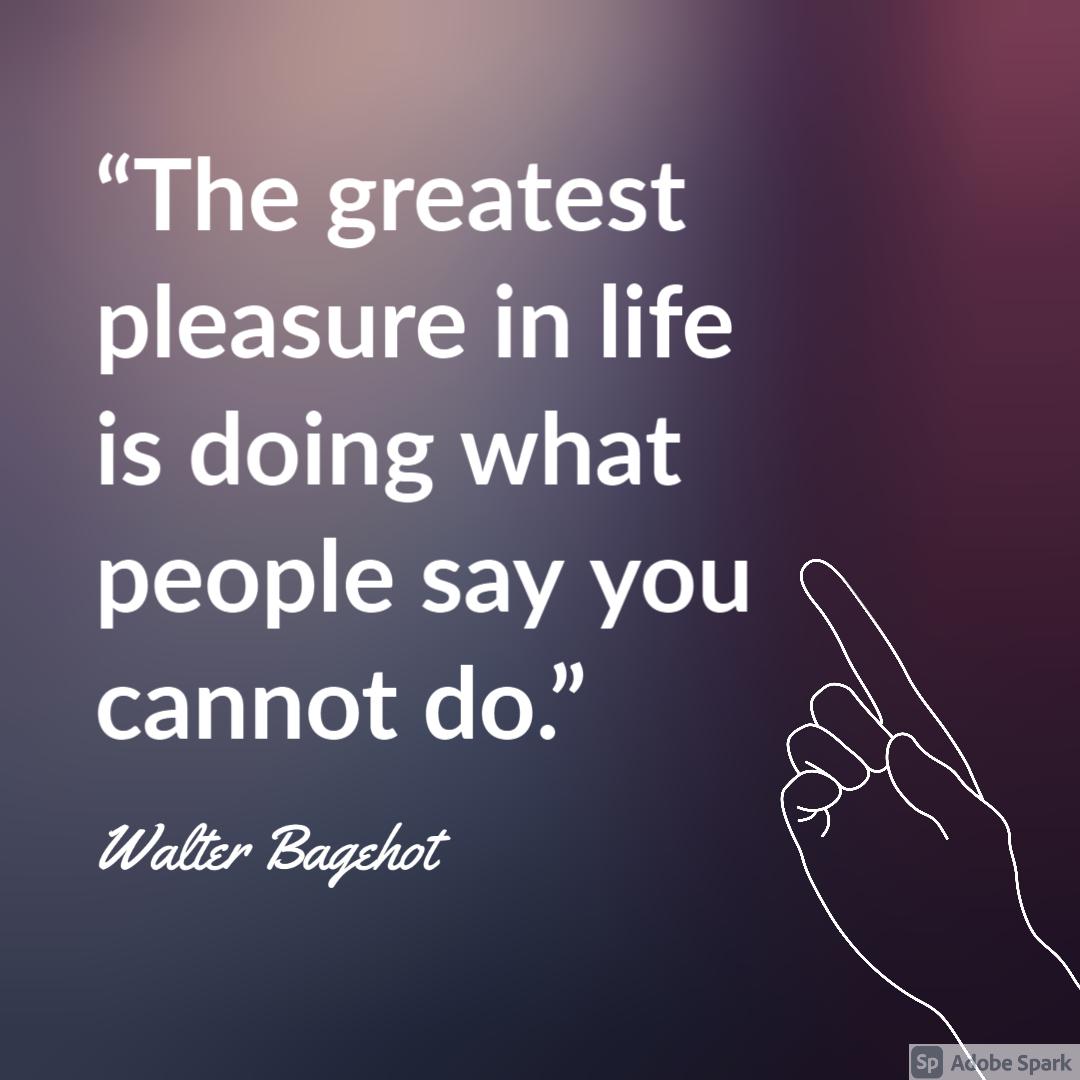 A possible response: “In the long run, you will acquire a lot of new skills!”.Cards with idiomsExamples of game cards:to have the time of your lifethe moment of truthin the long runat all timesbehind the timespressed for timethe small hoursat the eleventh hourin the nick of timetake your time“The bad news is time flies. The good news is you’re the pilot”Michael Altshuler“Tomorrow is often the busiest day of the week.”Anonymous“You can’t depend on your eyes when your imagination is out of focus.”Mark Twain“You can have it all. Just not all at once.”Oprah Winfrey“Absorb what is useful, reject what is useless, add what is specifically your own.”Bruce Lee“It’s not that I’m so smart, it’s just that I stay with problems longer.”Albert EinsteinMy friend Mike fell asleep during the lesson the other day. In fact, he doesn’t get enough sleep.I want to take up jogging, but I do not know how to start.“Your future is created by what you do today, not tomorrow.”Anonymous“One always has time enough, if one will apply it well.”Johann Wolfgang von Goethe